病例征集  2022北京大学第三医院心内科主办的心肺评估与运动治疗培训班（CEET）如期而至，新的一年CEET在形式和内容上也有了更大的突破。为了进一步服务临床，促进交流，2022CEET特别增加了病例征集讨论环节，现向广大心脏康复医师征集病例，希望大家踊跃参与，共同推动心康工作的开展。一、病例范围：心脏康复相关病例二、病例要求：1.病例能够引发思考和讨论，具有借鉴意义；2.投稿人应保证病例的真实性，在制作及汇报病例时应保证客观、公正；同时，病例中不得出现患者个人信息，如姓名、身份证号、病历号、手机号等；3.将病例以word、pdf、ppt格式提交至会务组初审，病例模板详见附件；4.如果您的病例入选，我们将会通知您按照大会模板做成ppt，汇报时间20分钟（同时可以提出需要讨论和解答的问题），专家现场讨论答疑。三、病例提交1.提交方式：病例请发送至邮箱 liye@heartgym.cn               邮件标题格式：病例投稿+提交医院+医生姓名            （邮件需包含病例分享医生的姓名、职称、所在医院、科室、电话）2.病例投递及截至时间：2022年3月15日-31日3.联系电话：李老师15991680320（同微信）北京大学第三医院心内科2022年3月16日附件:病例征集模板病例征集模板病人基本情况主诉现病史既往史查体简要辅助检查如有心肺运动试验，请提供详细图和数据诊断治疗情况：讨论目的：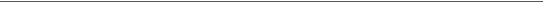 